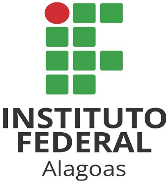 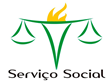 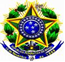 SERVIÇO PÚBLICO FEDERALMinistério da EducaçãoSecretaria de Educação Profissional e TecnológicaInstituto Federal de Alagoas – Campus Palmeira dos ÍndiosSetor de Serviço SocialRESULTADO FINALO Serviço Social informa o Resultado FINAL da Seleção 2019.1 para os programas de seleção da Política de Assistência Estudantil. Destacando que os alunos que compõem esta relação deverão comparecer no dia 25 de abril, para a entrega dos respectivos TERMOS DE COMPROMISSO, conforme item 6.8 do Edital Nº01/2019. Qualquer dúvida deverá ser tratada diretamente no Setor de Serviço Social ou pelo e-mail: ssocial@ifalpalmeira.edu.brPalmeira dos Índios, 25 de abril de 2019.                                                                                 Setor de Serviço SocialNº NOMEPROGRAMAS INCRITOSPROGRAMA SELECIONADO          TURMAADAMIS HERMINEGILDO NICACIO DA SILVAPAUPPAUPSIST. ELETRICOSADJERLANNY FERREIRA DOS SANTOSPAUPPAUP522ADRIANA CIRILO SILVA DE FARIASPAUPPAUP213ADRIELY DE ALCANTARA SILVAPAUPPAUP513AGATA JESSICA ROCHA MARINHOPAuPPAUPSEG. TRABALHOAKYSA STEPHANE GOUVEIA DE FARIASPAUPPAUP421ALAN FERNANDES SOARES DA SILVAPAuPPAuP423ALÂN MARTINS DOS SANTOSPAUPPAUPSIST.  ELETRICOSALAN SIDNEY DA SILVA LIMA TORRESPAUPPAUPENG. CIVILALANE GABRIELE DA SILVA COSTAPAUPPAUP213ALANE SILVA DOS SANTOSPAUPPAUPSEG. TRABALHOALANY RAPHAELLA RODRIGUES DE MELOPAUPPAUPENG. CIVILALANY VIEIRA RIBEIRO DA SILVAPAuPPAUP223ALDAIR SANTOS DA ROCHAPAUPPAUPENG. CIVILALEX AMORIM LAURENTINOPAUP - PIPADPAUP411ALEX DE OLIVEIRA SOUZAPAUPPAUP522ALEX TENORIO ROCHAPAUPPAUPENG. CIVILALEX VIEIRA DA SILVA PAUP – PIPAD - PAAEPAUP - PAAE422ALEXANDRE VIEIRA FERREIRA DA SILVAPAUP – PIPAD - PAAEPAUP - PAAE421ALICE DE LIMA FERREIRAPAUPPAUP421ALICIA EMANOELLY MARQUES DE ARAUJOPAUP – PIPAD - PAAEPAUP - PAAE521ALINE PEREIRA DE LIMAPAUPPAUPSEG. TRABALHOALINE SOARES DAMACENO DOS SANTOSPAUPPAUP223ALINE VITÓRIA SANTOS TENÓRIOPAUP -  PIPAD - PAAEPAUP - PAAE211ALISSON ALVES DOS SANTOS SILVAPAuPPAuP524ALISSON CICERO DA SILVAPAUPPAUP512ALISSON JONAS GOMES BRITOPAUPPAUP512ALISSON MICHAEL TENORIO DE AQUINOPAUPPAUP422ALLANA BEATRIZ ARAUJO FEITOSA MOREIRAPAUPPAUP513ALYSSON KLEPER GOMES SILVAPAuPPAUPENG. CIVILAMANDA ALVES RAMOS DA SILVAPAUP - PAAEPAUP - PAAESEG. TRABALHOAMANDA BARBOSA DA SILVAPAUPPAUP524AMANDA FERREIRA MONTEIROPAUPPAUPENG. CIVILAMANDA SANTOS SOUZAPAUPPAUPENG. CIVILAMANDA TORRES DA SILVAPAUP - PAAEPAUP - PAAE224AMYN JORDAN DA SILVA FERNANDESPAUPPAUP522ANA CICERA FERNANDES DE ARAUJOPAUPPAUPENG.CIVILANA CRISTINA CORREIA DE ANDRADEPAUPPAUP521ANA LAURA RODRIGUES DOS SATOS ENEIASPAUP – PIPAD - PAAEPAUP - PAAE421ANALYCE FREITAS VIEIRAPAUPPAUP212ANALYCE GALDINO DE ARAUJOPAUP – PIPAD - PAAEPAUP - PAAE211ANDERSON EMANUEL DA SILVA ALMEIDAPAUPPAUPSEG. TRABALHOANDERSON HENRIQUE OLIVEIRA DA SILVAPAUP – PIPAD - PAAEPAUP - PAAE523ANDRE MAX CAVALCANTE DE MENESESPAUPPAUP412ANDRESSA PEREIRA DA SILVAPAUPPAUP214ANGELINO MIGUEL DE AMORIM NETOPAUP - PAAEPAUP - PAAE422ANITA MARIA DOS SANTOS SILVAPAUP – PIPAD - PAAEPAUP –PIPAD -  PAAE 523ANNIKELE MONTEIRO DA SILVA SANTOSPAUPPAUP213ANTONIO ELVIS PINHEIRO NASCIMENTO DA SILVAPAUPPAUP514ANTONIO GUSTAVO MARQUES ALVESPAUPPAUP412ANTONIO TENORIO CAVALCANTE NETOPAUPPAUP222ANTONY MARCOS DA FONSECA SANTOSPAUPPAUP423ARICLEDSON VITAL DA SILVAPAUPPAUP424ARLON DE FARIAS ABREUPAUPPAUPSIST. ELETRICOSARTHUR JORGE FELIX FRANÇAPAuPPAUP414ARTHUR MIGUEL BARBOSA BRAZPAUPPAUP511ARTHUR PEREIRA DA COSTAPAUPPAUP414ARTHUR WINICIUS PEREIRA BISPOPAUP – PIPAD - PAAEPAUP - PAAE421ARTHUR WINNER DUARTE WANDERLEYPAUP – PIPAD - PAAEPAUP - PAAE421ATILA SAVIO DOS SANTOS VIEIRAPAUP - PAAEPAUP - PAAEENG. CIVILBARBARA DE LIMAPAUPPAUP513BÁRBARA RAFAELLE PININGA DA SILVAPAUPPAUPENG.CIVILBRENO DOS SANTOS SILVAPAUP – PIPAD - PAAEPAUP - PAAE421BRENNO FERREIRA CAVALCANTEPAUPPAUPENG. CIVILBRUNA CAROLINA ARAUJO DA SILVAPAUPPAUP212BRUNA EMILY BARBOSA SIPRIANOPAUP – PIPAD - PAAEPAUP - PAAE421BRUNA LUISA DA SILVA TENORIOPAUPPAUP513BRUNA REISPAUPPAUPSEG. TRABALHOBRUNO CAWÃ CAVALCANTE CAETANOPAUPPAUP512BRUNO HENRIQUE BEZERRA NICACIOPAUPPAUPENG. CIVILBRUNO TAVARES DE MELOPAUP - PAAEPAUP - PAAEENG. CIVILCAIO FELIPE ARAÚJO PENA TEIXEIRAPAUPPAUPENG. CIVILCAMILA BARBOSA DA COSTAPAUPPAUP523CAMILA FREITAS DE BARROSPAUPPAUP512CAMILE VITÓRIA GOMES DA SILVAPAUP - PIPAD - PAAE PAAE - PAuP221CAMILE VITORIA SOUZA COSTAPAUP - PIPADPAUP512CAMILLY VITORIA LUCENA PAUPPAUP512CARLOS ALBENZIO DE OLIVEIRA SANTOSPAUPPAUP414CARLOS ALBERTO BARBOSA FERREIRAPAUPPAUP221CARLOS DANIEL NASCIMENTO FERREIRAPAUPPAUP222CARLOS EDUARDO PADILHA BARROSPAUPPAUP221CARLOS EMANOEL SALUSTIANOPAUP – PIPAD - PAAEPAAE411CARLOS EMANUEL SIMOES DE OLIVEIRAPAUP – PIPAD - PAAEPAUP -PAAE421CARLOS HENRIQUE CAVALCANTE ALVESPAUPPAUP513CARLOS HENRIQUE SANTOS DA COSTAPAUPPAUP511CARLOS HENRIQUE TEIXEIRA MARTINSPAUP – PIPAD - PAAEPAUP - PAAE513CARLOS MIGUEL MELO DA SILVAPAUPPAUP523CARLOS VITOR FERREIRA DA SILVAPAUPPAUPENG. ELETRICACAROLAINE DA SILVA SANTOSPAUPPAUPSEG. TRABALHOCAROLINE AGUIAR DE OLIVEIRAPAUPPAUP422CASSIA AGDA COSTA TEIXEIRAPAUPPAUP524CAUÃ COSTA DA SILVAPAUPPAUP422CLAUDIA CRISTINA ALVES DA FONSECAPAUP - PAAEPAUP - PAAE224CLAUDEMIR ALVES PACHECO JUNIORPAUPPAUP224CLEBER RIAN FERREIRA DOS SANTOSPAUPPAUP513CLEDJA CAVALCANTE DE ALBUQUERQUEPAUPPAUP413CLEITON DE SOUZA PEREIRAPAUPPAUP214CRISLANE TENORIO OLIVEIRA BARBOSAPAUP – PIPAD - PAAEPAUP - PAAE221CRISTIANE ALVES DOS SANTOSPAUPPAUPSEG. TRABALHODACKYSON KELWYN DE SOUZA LOPES HOLANDAPAUPPAUPENG. CIVILDANIEL FERNANDES BASÍLIO SILVAPAUPPAUPSEG.TRABALHODANIELA FERREIRA DA SILVAPAUP - PIPAD - PAAE PAAE - PAUP421DANILO FARIAS DE OLIVEIRAPAUPPAUPENG. CIVILDAVID MONTEIRO DE AQUINOPAUPPAUP213DAYANE BARBOSA VIEIRA DA SILVAPAUPPAUPENG. CIVILDAYANE MARIA CLARINDO DOS SANTOSPAUPPAUPSEG.TRABALHODAYANA ROSY DA SILVA PAUPPAUPENG. CIVILDENISSON CESAR SILVAPAUPPAUP522DENISSON TEIXEIRA DA SILVA GUEDESPAUPPAUP524DEYSIANNE BARBOSA VIEIRA DA SILVAPAUPPAUPENG. CIVILDIOGO FERREIRA DA SILVAPAUP – PIPAD - PAAEPAUP - PAAE211DOUGLAS ANTONIO CUSTODIO PORTOPAUPPAUPENG. CIVILDOUGLAS LUAN DE OLIVEIRA BRITOPAUPPAUPENG. ELETRICAEDNALDO CORDEIRO LINS JUNIORPAUP – PIPAD - PAAEPAUP – PIPAD - PAAE521EDUARDA DA SILVA FERNANDOPAUPPAUPSEG. TRABALHOEDUARDA LAIS BELARMINO MOURAPAUPPAUP212 EDUARDO COSTA CAVALCANTEPAUPPAUP424EDUARDO DA PAZ SILVAPAUPPAUP223EDUARDO MAURICIO TORRESPAUPPAUP212ELAINE VIEIRA DOS SANTOSPAUPPAUPENG. CIVILELANE CRISTINA DUARTE DA SILVAPAUPPAUP523ELIABE NUNES OLIVEIRA FARIASPAUPPAUP522ELIAS CASSIANO COSTA NETOPAUPPAUPENG.ELETRICAELIAS MATHEUS DUARTE BEZERRAPAuPPAUPENG. CIVILELICY MARIANE DOS SANTOS BEZERRAPAUPPAUPENG.CIVILELIDA KALINE BEZERRA CABRALPAUPPAUP212ELIENAI MELO SANDESPAUPPAUPSEG. TRABALHOELLEN CAMILLE DE LIMA SILVAPAUP -  PAAE PAAE521ELLEN NAYARA DA SILVA ALEXANDREPAUPPAUP423EMILLY JORDANA RAIMUNDO DA SILVAPAUP – PIPAD - PAAEPAUP - PAAE421EMILY MELO DA SILVAPAUPPAUP413EMILLY MIKAELLY NOGUEIRA DE BRITOPAUP – PIPAD - PAAEPAAE211EMILLY SABRINY SANTOS DE FARIASPAUP -  PIPADPAUP -PIPAD223EMILLY VITORIA DA SILVA LOPESPAUP – PIPAD - PAAEPAUP - PAAE411EMANUELLY ALINE GOMES CAVALCANTEPAUPPAUP212EMMANUEL FELIPE FERREIRAPAUP -  PIPADPAUP413ENTHONY VALDO DE ARAUJO PEREIRAPAUP – PIPAD - PAAEPAAEENG. ELETRICAERANY DA SILVA DOS SANTOSPAUPPAUPSEG. TRABALHOERICA PATRICIA VIEIRA DA SILVAPAUP -  PIPADPAUP411ERICA VANESSA GALDINO DE SOUZAPAUPPAUP423ERIKA DAYANE FERREIRA MELOPAUPPAUP423ERIKA PEREIRA DA SILVAPAUPPAUP214ERISLAN VIEIRA DE OLIVEIRAPAUPPAUP212ERMESSON KELLYSSON DOS SANTOS MELOPAUPPAUPENG. ELETRICAERYCA WALESKA COSTA DOS SANTOSPAUPPAUP412ESLAIDE MARIA DA SILVAPAUP - PAAEPAUP - PAAESEG. TRABALHOESTACIO NETO SILVA DE OLIVEIRAPAUPPAUPSIST. ELETRICOSESTELA DA SILVA FARIASPAUPPAUP214EUDES MIRANDA DA SILVAPAUPPAUPENG.CIVILEUTIMIO TAVARRES DE ANDRADE NETOPAUPPAUP414EVELLYN MORGANA RODRIGUES DE MELOPAUP – PAAEPAUP - PAAE221EVERSON ULISSES MENDES DE OLIVEIRAPAUP – PIPAD – PAAEPAUP - PAAE521EVERTON ARAUJO RODRIGUESPAUPPAUP514EVERTON WALIX SILVA DE LIMAPAUPPAUP524EWERTON CARLOS BARBOSAPAUP – PIPAD – PAAEPAUP - PAAE511EWILLY LOANNE TORRES SANTOSPAUP -  PIPADPAUP - PIPAD513EZEQUIEL PEDRO FARIAS CAJUEIROPAUPPAUP412FABÍOLLA MARIA DE SANTANA ROCHAPAUPPAUPENG. ELETRICAFABRICIO DA SILVA HOLANDAPAUPPAUP424FAGNER VINICIUS CORREIA SANTOS TENORIOPAUPPAUP422FÁTIMA RAFAELA FERREIRA DA SILVAPAUPPAUPENG. ELETRICAFELIPE RAFAEL SOTERO DOS SANTOSPAUP -  PIPADPAUP513FERNANDA NATHALIA FERRO CORREIAPAUPPAUP222FLAVIO HENRIQUE FRANÇA DE ARAUJOPAUPPAUP413FRANCIELLE MONTEIRO DA SILVAPAUPPAUP223FRANCISCO BARBOSA DE OLIVEIRAPAUPPAUPENG. CIVILFRANCISCO DEMETRIUS FONTANAPAUPPAUPENG. ELETRICAFRANCISCO LAZARO FERNANDES DE ARAUJOPAUPPAUPSEG. TRABALHOFRANCISCO RACKYN SOTERO DOS SANTOSPAUP -  PIPADPAUP513FRANKSUEL DA SILVA FLORENTINOPAUPPAUP424GABRIEL ANTONIO COSMO SILVAPAUPPAUP422GABRIEL VINICIUS DE SOUZA BISPOPAUP - PAAEPAUP - PAAE411GENILDO DA SILVA SOARESPAUPPAUP514GEOBERTO PEREIRE DA SILVA JUNIORPAUPPAUP423GEOVANA DA SILVA FERROPAUP - PIPAD - PAAE PAAE - PAUP221GILMAR ALVES DA SILVA HONÓRIOPAUPPAUP224GILSON DOS SANTOS LEITEPAUPPAUPENG. CIVILGISELE DANTAS ROCHAPAUPPAUP522GISELLY MARIA VIEIRA MAGALHAESPAUP – PIPAD – PAAEPAAE - PAUP221GIVANILDO MENDES DA SILVAPAUPPAUPENG. CIVILGLEFISSON AUGUSTO DOS SANTOS BERNARDOPAUP - PIPADPIPAD412GLEYCE VITORIA VIEIRA DE LIMA VEIGAPAUP - PAAE PAAE521GRACIELE DA SILVA FERNANDESPAUPPAUP511GUILHERME DE OLIVEIRA TOMAZPAUP – PIPAD – PAAEPAAE - PAUPENG. ELETRICAGUILHERME DOS SANTOS FARIASPAUPPAUP521GUILHERME FIRMINO SANTOS WANDERLEY FALCAOPAUPPAUP514GUILHERME MARINHO DA SILVAPAUP – PIPAD – PAAEPAAE - PAUPENG. ELETRICAGUSTAVO ALVES DE MACEDOPAUP – PIPAD – PAAEPAAEENG. CIVILGUSTAVO BARBOSA DA SILVAPAUPPAUP423GUSTAVO DA SILVA ROCHA OLIVEIRAPAUPPAUP521GUSTAVO HANS NUNES VIEIRAPAUPPAUP412GUSTAVO NASCIMENTO OLIVEIRAPAUPPAUPENG. ELETRICAGUSTAVO NERY MAURICIOPAUP – PIPAD – PAAEPAAE - PAUP421HELEN KAROLLAYNNE LUCIANA DA SILVAPAUPPAUP413HELLEN MAGNOLIA PEREIRA LIMAPAUPPAUP212HELOISA STEPHANY BATISTA LIMAPAUPPAUP412HENRIQUE DIONIZIO DA COSTA SEBASTIÃOPAUP - PIPAD - PAAE PAAE 411HENRIQUE LEITE DA SILVA MELOPAUPPAUP511HENRIQUE MATEUS LIMA DOS SANTOSPAUPPAUPENG. ELETRICAHENRIQUE PEREIRA DOS SANTOSPAUP -  PIPADPAUP411HERLAN OLIVEIRA DOS SANTOSPAUP – PIPAD – PAAE PAUP - PAAESEG. TRABALHOHERMENEGILDO GABRIEL DA ROCHA SANTOSPAAE – PAUPPAAE- PAUP411HIGOR KAWAN DOS SANTOS PAUP - PIPAD - PAAE PAAE211HILDO VALDEIR JÚNIOR DA SILVAPAUPPAUP ENG. ELETRICAIANAELY DA SILVA CRUZPAUPPAUPSEG. TRABALHOICARO KAIQUE DOS SANTOSPAUPPAUP422IGOR DE ARAUJO CORREIA SILVAPIPADPIPAD214IGOR SILVA DE OLIVEIRAPAUPPAUP212IRYS PETROLINA DOS SANTOS SILVAPAUPPAUP223ISAAK DANIEL EUTIMIOPAUPPAUPENG. CIVILISABEL CRISTINA SOUZA DA COSTAPAUPPAUP212ISABEL VITORIA FERNANDES DE ARAUJOPAUPPAUP223ISADORA MILENE OLIVEIRA DE ALMEIDAPAUPPAUP412ISLAN DE MELO SILVAPAUPPAUPENG. ELETRICAISIS LUANA VIEIRA DA SILVAPAUPPAUPSEG.TRABALHOITALA KEDMA FIRMO DA SILVAPAUPPAUP214ITALA MAYARA DA SILVA COSTAPAUPPAUP514ITALO DOS SANTOSPAUPPAUP522ITALO GUSTAVO DE MELO RODRIGUESPAAE – PAUPPAUP - PAAE521ITALO MATHEUS CAVALCANTE DANTASPAUPPAUPENG.ELETRICAIVONICE SILVA DE OLIVEIRAPAUPPAUP523IZAEL FEREIRA DA SILVAPAUPPAUP523JADIELSON GOMES DE OLIVEIRAPAUPPAUP412JAELITON DE OLIVEIRA SILVAPAUPPAUPENG. CIVILJAIANE SOUZA OLIVEIRAPAUPPAUP512JAISA DOS SANTOS RIBEIROPAUPPAUP213JAKSON BENTO DA SILVA JUNIORPAUPPAUP221JAKSON CLAUDINO VIANAPAUPPAUP211JAMILY LEITE MAXIMOPAUPPAUP523JAN CARLOS SANTIAGO BARBOSAPAUPPAUP413JANCLEIA ALBUQUERQUE DE ARAUJOPAUPPAUPENG. CIVILJANECLEIDE NEVES DA SILVAPAUPPAUP211JANICLEA DA SILVA SANTOSPAUPPAUP512JANICLECIA SILVA DA COSTAPAUPPAUP223JANIELE DIAS DOS SANTOSPAUPPAUPSEG. TRABALHOJANIELSON SANTOS DE MELOPAUPPAUP224JANILMA BARBOSA DOS SANTOSPAUPPAUPENG. CIVILJANYELI BATISTA BARROSPAUPPAUPENG. CIVILJAQUELINE FERREIRA DE ARAUJOPAUPPAUPENG. CIVILJASSIANE SANTOS SILVAPAUPPAUPSEG.TRABALHOJAYNE NAELLY SANTOS SILVAPAUPPAUP213JENNIFER KELLY FERNANDES TORRESPAUP -  PIPADPAUP413JENNIFER MARIA TAVARES DE BRITO DA SILVAPAUP - PIPAD - PAAE PAAE - PAUP221JESSICA AGUIAR DE OLIVEIRAPAUPPAUPSEG. TRABALHOJESSICA BARROS ALVESPAUPPAUPENG. CIVILJESSICA CAROLINA VIEIRA DA SILVAPAUPPAUPENG. CIVILJESSICA CAROLINY MELO DA SILVAPAUPPAUPSEG. TRABALHOJESSICA DOS SANTOS GAMAPAUPPAUP521JESSICA KARINE DOS SANTOS SILVAPAUPPAUPSEG. TRABALHOJESSICA MARIA LAURENTINO DANTASPAUPPAUP423JESSICA RODRIGUES DE SENA DANTASPAUPPAUP221JESSICA TELES DA SILVAPAUPPAUPSEG. TRABALHOJHONATA GOMES OLIVEIRAPAUPPAUP522JHONATAS BARROS TAVARESPAUP – PIPAD – PAAEPAUP –PIPAD - PAAE511JOAO ANDRE VIEIRA DA SILVA FILHOPAUPPAUP511JOAO CARLOS ARAUJO FERROPAUPPAUP424JOÃO GABRIEL PAULINO ARAÚJOPAUPPAUPENG. ELETRICAJOAO KLEBY BARROS VEIGAPAUPPAUPENG. ELETRICAJOAO MATHEUS CAVALCANTE SOUZAPAUPPAUP413JOAO PAULO DA SILVAPAUPPAUP514JOAO PAULO DE MELO BISPOPAUPPAUPENG. ELETRICAJOAO PEDRO APOLINARIO DA COSTAPAUP – PIPAD – PAAEPAUP - PAAE521JOÃO PEDRO SANTOS FERNANDES DE BARROSPAUPPAUP521JOAO PEDRO SOARES NETOPAUPPAUPENG. CIVILJOAO PEDRO TORRES PACHECOPAUPPAUP223JOAO VINICIUS NOVAES DE ABREUPAUPPAUPENG. CIVILJOAO VITOR CAVALCANTE MARQUES LUZPAUPPAUP412JOAO VITOR FERREIRA COSTA RAMOSPAUPPAUP511JOAO VITOR GOMES EUFRASIOPAUPPAUP413JOAO VITOR VALENÇA DE OLIVEIRAPAUPPAUP213JOICE NAIARA FLORENCIO DA SILVAPAUPPAUP522JONAS ANDERSON TAVARES BARBOSAPAUP - PIPAD - PAAE PAAE421JONAS FERREIRA DOS SANTOSPAUPPAUP411JONATAS LUCAS ALVES DE BRITO FREITASPAUPPAUP521JONATAS SOARES DOS SANTOSPAUPPAUPSEG. TRABALHOJORGE DIEGO AMORIM DA COSTAPAAEPAAE 412JOSE ALAN VIEIRA RIBEIRO DA SILVAPAUP - PIPAD - PAAE PAAE 421JOSE ANDERSON FERRREIRA DA SILVAPAUPPAUPENG. ELETRICAJOSÉ ANDERSON SILVA DOS SANTOSPAUP -  PIPADPAUP- PIPADSEG. TRABALHOJOSE ANEILSON DA SILVA JUNIORPAAE - PIPADPAAESIST.  ELETRICOSJOSE ANTONIO ASSIS VIEIRAPAUPPAUPENG. ELETRICAJOSE ANTONIO DA ROCHA NETOPAUP – PIPAD – PAAEPAAE - PAUP521JOSE EDUARDO CARVALHO DOS SANTOSPAUPPAUP414JOSÉ ELENILSON GONZAGA DE LIMAPAUPPAUPENG. CIVILJOSE FAUSTO VITAL BARBOSAPAUPPAUP521JOSE FRANCISCO TEIXEIRA ARAUJO NETOPAUPPAUP214JOSÉ GUEDSON DA SILVA FILHOPAUP - PIPAD - PAAEPAAE ENG. ELETRICAJOSE GUILHERME DE OLIVEIRA GAMAPAUP – PIPAD – PAAEPAAE - PAUP221JOSE GUILHERME SILVA DE LIMAPAUP -  PIPAD- PAAEPAAE - PAUP421JOSÉ GUSTAVO DA SILVAPAUPPAUPENG. ELETRICAJOSE HUGO PEREIRA DO NASCIMENTOPAUPPAUPENG. CIVILJOSE IGOR DOS SANTOS SOARESPAUPPAUP413JOSE JEREMIAS DOS SANTOSPAUPPAUPENG. ELETRICAJOSE MARCOS DA SILVA OLIVEIRA PAUPPAUP413JOSE MARCO VALENTIN DOS SANTOS JUNIORPAUPPAUP524JOSE ROMILSON TAVARES DA SILVA MELOPAUPPAUP411JOSÉ THOMAS DE SOUZA DE OLIVEIRAPAUPPAUPENG. CIVILJOSE VITOR NASCIMENTO DE SÁPAUPPAUP422JOSÉ WÊUDES MARTINS ROSENDOPAUPPAUPSIST. ELETRICOSJOSÉ WELLINGTON DE OLIVEIRA GONÇALVESPAUP -  PIPADPAUP - PIPAD224JOSE WILLAMES SABINO DE MELO JUNIORPAUPPAUP522JOZELITA MARIA DOS SANTOS NETAPAUPPAUPENG. CIVILJUCYELLE SANTOS DE AQUINOPAUPPAUP512JULIANE SANTOS ARAUJOPAUP - PIPAD - PAAE PAAE SEG. TRAB.JUSSARA FEITOSA DA SILVAPAUPPAUPSEG. TRABALHOKARLA EVELLY DOS SANTOS SILVA COIMBRAPAUPPAUP523KAROLINE FERREIRA DE SOUZAPAuPPAuP413KAROLINE SANTOS QUEIROZPAUPPAUPENG. CIVILKAWANNY NATALLY DOS SANTOS SILVAPAUPPAUP412KAWILLY LIMA DOS SANTOSPAUP - PIPAD - PAAE PAAE211KELLY CRISTINA FERNANDES DA SILVAPAUPPAUP223KENYSSON ALLESSANDRO CAVALCANTE DOS SANTOSPAUPPAUP522KETULY DA SILVA OLIVEIRAPAUPPAUP411KEYTSON MUNIZ SANTOS COSTAPAUPPAUPENG. CIVILKLEBER TENORIO DA SILVA OLIVEIRAPAUPPAUP414KLEBIA LARISSA DOS SANTOSPAUPPAUP212LAERTE ALVES COSTAPAUPPAUP424LARISSA ARAUJO DE FARIASPAUPPAUP214LARISSA RAQUEL TORRES SILVA CAVALCANTEPAUPPAUP212LARISSA VITORIA DE ALMEIDA FERREIRAPAUPPAUP522LARYSSA THAYNA COSTA DA SILVAPAUPPAUP223LAURA LETICIA FERREIRAPAUP -  PIPADPAUP512LAURA MARIA DA SILVA SOUZAPAUP -  PIPADPAUP212LAVINIA LEITE DA SILVAPAUPPAUP521LAVINIA ROBERTO JATOBAPAUPPAUP221LAURO VICTOR SILVA LOPES PEREIRAPAUPPAUPENG. CIVILLAYSA EDUARDA SANTOS DE LIMAPAUPPAUP523LAYSA KARINE SANTOS BARROSPAUP – PIPAD – PAAEPAAE - PAUP221LAYRA LUIZA EMIDIO SILVAPAUP – PIPAD – PAAEPAAE - PAUP421LEANE GOMES DA SILVAPAUPPAUPSEG. TRABALHOLELILIANE BAROSA DA SILVAPAUPPAUP211LEONARDO BARBOSA DA COSTAPAAE – PAUPPAAE - PAUP421LEONARDO JOSÉ ALÉCIO MELO BEZERRAPAUPPAUPENG. ELÉTRICALEONARDO MATEUS GOMES DA SILVA LIMAPAAE – PAUPPAAE - PAUP222LEONARDO NOBRE SAMPAIO MORAISPAUPPAUPENG. CIVILLETICIA FERNANDES COSTA FERROPAAE – PAUPPAAE - PAUP421LETICIA GABRIELE PEREIRA BARROSPAUPPAUP524LETICIA SANTOS DA SILVAPAUPPAUP214LEYLANNE VITORIA DE ALBUQUERQUE COSTAPAUPPAUP222LILIA MARIA LIMEIRA DA SILVAPAUPPAUP214LILIAN BARROS LEAOPAUP -  PIPADPAUP513LILIAN SANTOS DE LIMAPAUPPAUP523LIVIA DA FONSECA CHAGASPAUPPAUP223LÍVIA MARIA RUFINO DA SILVAPAUPPAUP412LIVIA NATHALIE SOUZA FELEXPAUPPAUPENG. CIVILLIVIA VITORIA FIDELES NUNESPAUPPAUP513LORENA BEATRIZ COSTA VIANAPAUPPAUP423LUAN MARCOS MARTINS DOS SANTOSPAUPPAUP524LUAN RAFAEL DA SILVAPAUP – PIPAD – PAAE PAUP – PIPAD - PAAE414LUAN SILVA DE ARAUJOPAUPPAUPSEG. TRABALHOLUAN SOARES DE ALBUQUERQUEPAUPPAUP414LUANA DOS SANTOS BARROSPAUPPAUP223LUANA MONYELLEN DE SOUZA SANTOSPAUPPAUP412LUANA NATALIA NASCIMENTO DA SILVAPAUP - PAAEPAAE - PAUP221LUCAS ANDRADE DE ASSISPAUPPAUPSEG.TRABALHOLUCAS FERRO CAMBOIMPAUP - PAAE PAAE ENG. ELETRICALUCAS EMANUEL FONSECA DE ARAUJO TORRESPAUPPAUP423LUCAS OLIVEIRA DA SILVAPAUPPAUP411LUCAS OLIVEIRA SILVAPAUPPAUPENG. CIVILLUCAS SILVA DE ALBUQUERQUEPAUPPAUP421LUCIANA JENNYFER DA SILVA TENORIOPAUPPAUPENG. CIVILLUCITANIA PEREIRA COSTAPAUPPAUP214LUDMILA LORRANY SOUZA SANTOSPAUPPAUPENG. CIVILLUELVIO HELKY PEREIRA SANTANAPAUPPAUPENG. CIVILLUIS CARLOS PINHEIRO JUNIORPAUPPAUPENG. CIVILLUIS FELIPE GOMES MOTAPAUP -  PIPADPAUP411MAEVELLY VICTORIA FERREIA DE PAULAPAUPPAUP224MAIRA LIMA DA SILVAPAUPPAUP423MANOEL ADSON MOISES DA SILVAPAUP -  PIPADPAUP214MANOEL VITOR ALVES DE LIMAPAUPPAUP424MARCELA TENÓRIO MESQUITAPAUPPAUP511MARCELIANA CORREIA DOS SANTOSPAUP - PAAEPAAE - PAUP511MARCELINO SIQUEIRA DOS SANTOSPAUPPAUP512MARCELO LEVI SOUZA DA SILVAPAUPPAUP222MARCILIO MARIANO ALENCAR FILHOPAUPPAUPENG. CIVILMARCIO GREGORIO FERREIRA FILHOPAUP -  PIPADPAUP -PIPAD413MARCIO JUNIOR SOARES DE SOUZAPAUPPAUPSEG. TRABALHOMARCOS ROBERTO DE LIMA FILHOPAUPPAUPENG. CIVILMARCOS VINICIUS DE ARAUJOPAUP – PIPAD – PAAEPAAE - PAUP511MARCOS VINICIUS FARIAS PINHEIROPAUPPAUPENG. ELETRICAMARCOS VINÍCIUS RODRIGUES COSTAPAUPPAUP514MARIA ANDRESSA SILVA DOS SANTOSPAUP -  PIPADPAUP - PIPAD422MARIA DAYANE MIRANDA DA SILVAPAUP -  PIPADPAUP - PIPAD512MARIA DAS GRAÇAS COSTA DA SILVAPAUPPAUPSEG. TRABALHOMARIA EDUARDA CARVALHO DOS SANTOSPAUPPAUP422MARIA EDUARDA DE SA LIMAPAUPPAUP522MARIA EDUARDA DOS SANTOSPAUP -  PIPADPAUP - PIPAD422MARIA EDUARDA DOS SANTOS DA SILVAPAUPPAUP221MARIA EDUARDA FERREIRA COSTA GOMESPAUPPAUP212MARIA EDUARDA GOMES DA SILVA ROCHAPAUPPAUP413MARIA EDUARDA SOUSA DE ANDRADEPAUPPAUPENG. CIVILMARIA FLAVIA DE OLIVEIRA ALBUQUERQUEPAUPPAUPENG. CIVILMARIA FRANCINEIDE GOMES DA SILVAPAUPPAUP414MARIA GABRIELE SANAUA MENDONÇA DA SILVAPAUPPAUP214MARIA GEOVANA SANTOS DO CARMOPAUPPAUP411MARIA IZABEL OLIVEIRA SILVAPAUPPAUPENG. ELETRICAMARIA LUIZA DA SILVA ALVESPAUPPAUP414MARIA JACIARA LUCENA DE AZEVEDOPAUP - PAAE PAAE 222MARIA MAYANE BARROS DOS SANTOSPAUPPAUP413MARIA SHEYLA DEFENSOR SANTOSPAAE – PAUPPAUP - PAAE 211MARIA SILVA DE BRITOPAUPPAUP424MARIA VITORIA DA CONCEIÇÃO PEREIRAPAUPPAUP211MARIA VITORIA MELO DE SOUZAPAUPPAUP523MARIA VITORIA PEREIRA DE CARVALHOPAUPPAUP522MARIA VITORIA TURIANO DE LIMAPAUPPAUP421MARIANA FARIAS VITAL DOS SANTOSPAUPPAUPENG. CIVILMARIANA FERREIRA TORRES DE ARAÚJOPAUPPAUPSEG. TRABALHOMARIANA MAGALHAES BISPOPAUPPAUPENG. CIVILMARILIA DE ARAUJO MELO VEIGAPAUPPAUP511MARLOS GABRIEL DA CRUZ MACHADOPAUPPAUPSEG. TRABALHOMARTA LAURA CLARINDO DOS SANTOSPAUPPAUPSEG.TRABALHOMATEUS DA SILVA TORRESPAUPPAUP222MATHEUS DOS SANTOS BARROSPAUP - PIPAD - PAAE PAAE - PAUP221MATHEUS FELIPE DA MATTA SILVAPAUP - PIPAD - PAAE PAAE 211MATHEUS NICOLAU DA SILVAPAUP PAUPSEG. TRABALHOMATHEUS PATRINY DA SILVA SOUZAPAUP -  PIPADPAUP - PIPAD522MATHEUS ROCHA DE CAMPOSPAUP – PIPAD – PAAEPAAE - PAUP411MATHEUS RODRIGUES DA SILVAPAUPPAUP513MAURICIO ROGERIO DA SILVAPAUPPAUPSEG.TRABALHOMAURO CESAR FERREIRA DUARTEPAUPPAUP413MAYARA ANDRESSA DIAS TORRES DOS SANTOSPAUP – PIPAD – PAAEPAAE - PAUP211MAYARA SOUZA DA ROCHAPAUPPAUP214MAYSA CAROLINE PEREIRA CALIXTOPAUPPAuP514MAYSA LIMA DA SILVAPAUPPAUPSEG. TRABALHOMELQUIADES FERREIRA DE OLIVEIRAPAUPPAUPENG. CIVILMESSIAS HERCULANO DA SILVA PAUP -  PIPADPAUP - PIPAD413MICAELE DA SILVA ROCHAPAUPPAUP522MICHELLE SANTOS DE AQUINOPAUPPAUP512MICHELLY MATIAS DA SILVAPAUPPAUPSEG. TRABALHOMIGUEL ARCANJO DA SILVA FERNANDESPAUPPAUP221MIKAELLY DA CONCEIÇAO VIEIRAPAUPPAUP524MILENY BARBOSA DA SILVAPAUPPAUPSEG. TRABALHOMIRELLE OLIVEIRA RAMALHOPAUPPAUPENG. ELETRICAMIRIELE FERREIRA FELIXPAUPPAUP421MONELLY DA SILVA BERNARDOPAUPPAUP522MONICA MARTINS DE SOUZAPAUPPAUP214MYRELLY SOARES CORDEIROPAUPPAUPENG. CIVILNAELLY CESAR LEMOSPAUPPAUP213NATALIA RIBEIRO ROCHAPAUPPAUP413NATHALIA BENEDITA SOARES FEITOSAPAUPPAUP414NAWANE ARAUJO DOS SANTOSPAUPPAUP214NAYAN MIGUEL MATIAS SILVAPAUPPAUPENG. CIVILNAYARA RAMOS RODRIGUESPAUPPAUP421NAYARA SILVA NUNESPAUP -  PAAEPAAE - PAUP221NEISSANDY DA SILVA COSTAPAUPPAUP523NICOLAS GABRIEL DA SILVAPAUP- PAAEPAAE - PAUP413NICOLLAS CARVALHO MALTA BARROSPAUPPAUPENG. CIVILNICOLAS RAMON PEREIRA DE MELOPAUPPAUP212OLIVO PEDRO DA SILVAPAUPPAUP524OTAVIO DOS SANTOS RODRIGUESPAUPPAUPENG. ELETRICAOTAVIO JARDEL DE AMORIMPAUP- PAAE PAUP -PAAEENG. ELETRICAPABLO RAFAEL MOREIRA ROCHAPAUPPAUP423PALOMA ANDREIA SILVA GUABIRABAPAUPPAUPENG. CIVILPALOMA LEITE DA FONSECA TARGINOPAUPPAUP222PAULA VITORIA SILVA DE MENEZESPAUPPAUP423PAULO VITOR MONTEIRO DOS SANTOSPIPAD - PAAEPAAE 423PEDRO DANTAS DA SILVA NETOPAAE – PAUP PAUP- PAAEENG. ELETRICAPEDRO GABRIEL GONÇALVES DA SILVAPAUPPAUP412PEDRO HENRIQUE CAZUZA DA ROCHAPAUP – PIPAD – PAAEPAAE - PAUP421PEDRO HENRIQUE CORDEIRO DA ROCHAPAUPPAUPENG. CIVILPEDRO HENRIQUE DA SILVA ROCHA OLIVEIRAPAUP -  PIPADPAUP - PIPAD222PEDRO JOSE ANTONIO DE SOUZAPAUPPAUP212PEDRO ROGERIO DUARTE DA SILVA JUNIORPAUP – PIPAD – PAAEPAUP – PIPAD-PAAE521PEDRO VINICIUS NOGUEIRA DOS SANTOSPAAEPAAE511PETERSON ROCHA DE ALMEIDAPAAE – PAUPPAAE - PAUP414PRISCYLA LEITE GONÇALVESPAAE – PAUPPAAE - PAUPSEG. TRABALHORAFAEL LEANDRO RAMOS MENEZESPAUPPAUPSEG. TRABALHORAFAEL SILVA DIONIZIOPAUPPAUPENG. CIVILRAFAELA AQUINO DA SILVAPAUPPAUP414RAIANE DANTAS DA SILVAPAUPPAUP511RAIRIS LAINE BARBOSA DA SILVAPAUPPAUP514RAQUEL MELOPAAE – PAUPPAAE - PAUPENG.CIVILRAWMYLLER FERREIRA DA SILVAPAAE – PAUPPAAE - PAUP523RAYANE LAYZA DE FARIAS SANTOSPAUPPAUP512RAYANE LIMA SILVAPAUPPAUP214RAYANE QUEZIA LIMA DUARTEPAUP – PIPAD – PAAEPAAE - PAUP521RAYANE VIEIRA TIODEPAUPPAUP224RAYRA CAMILLE DE SA SANTOSPAUPPAUP522RENALBERTO DE ARAUJO ALVESPAAE – PAUPPAAE - PAUP411RENATA GONÇALVES DE LIMAPAUPPAUP213REGINA RAIMUNDA DA PAZPAUPPAUPSEG. TRABALHORIAN DANTAS DA SILVAPAUPPAUP411RICARDO LIMA CARDOSO FERROPAUPPAUP214RICARDO SOARES DOS SANTOS FILHOPAUP – PIPAD – PAAEPAAE – PAUP - PIPAD521RIQUELE DOS SANTOS FRANÇAPAAEPAAE412ROBSON DE SILVA RODRIGUESPAUPPAUP413ROBSON FELIPE VALERIO LISBOAPAUPPAUPSIST. ELETRICOSROMULO DANTAS DA SILVAPAUPPAUP412RONALDY PEDRO VIEIRA DE SOUZA SILVAPAUPPAUP211RONNY MAYCON DOS SANTOSPAUPPAUP523ROSANA DE OLIVEIRA SILVAPAUP -  PIPADPAUP413ROSELY DE OLIVEIRA SANTOSPAUPPAUPSEG. TRABALHOROSELLYA SHAYANNE PAULINO BARBOSA QUEIROZPAUP – PIPAD - PAAEPAAE - PAUPENG. CIVILROSINETE CORREIA DE AMORIM NETOPAUP -  PIPADPAUPENG. CIVILROSIMEIRE FERREIRA DA SILVAPAUP -  PIPADPAUP221RYAN BARBOSA DA SILVAPAUPPAUP213RYAN CAETANO DA SILVA PAUPPAUP514RYAN DOS SANTOS SILVAPAUP – PIPAD – PAAEPAAE - PAUPENG. ELETRICASABRINA MARIA DA SILVA VIEIRA PAUPPAUPENG. CIVILSAMANTHA FERREIRA DE MENDONÇAPAUPPAUPENG. CIVILSAMARA JESSYCA TENORIO LEITEPAUP – PIPAD - PAAEPAAE - PAUP221SAMUEL ALVES DA SILVAPAUPPAUPSIST. ELETRICOSSAMUEL CRISTIAN SANTOSPAUP – PIPAD - PAAEPAAEENG. ELETRICASAMUEL SALON ALMEIDA SILVAPAUP -  PIPADPAUP221SANIELE VITORIA DA SILVA GOMESPAUPPAUP223SARA VANILLE DIAS DUARTEPAUPPAUP513SARAH DE OLIVEIRA NASCIMENTOPAUPPAUPSEG. TRABALHOSAULO EDUARDO DOS SANTOS SILVAPAUPPAUPENG. ELETRICASAULO JOSÉ ALMEIDA SILVAPAUPPAUP423SILVIA MICHELE LEITE TELESPAAE - PAUPPAAE - PAUP511SILZA GLÓRIA ALVES LIMAPAAE - PAUPPAAE - PAUP421SOFIA PEREIRA MATIAS DOS SANTOSPAUP – PIPAD - PAAEPAAE -PAUP221SUZANA RIBEIRO DE OLIVEIRAPAUPPAUP421STEPHANIE CAMILLA BARROS ALVES SOARESPAUPPAUP412STEFANY FERREIRA SAMPAIOPAUPPAUPSIST. ELETRICOSTACIANA SANTOS SILVAPAUPPAUPSEG.TRABALHOTACIO HENRIQUE DE QUEIROZ VITORINOPAUPPAUP222TAINARA SILVA DOS SANTOSPAUPPAUP424TAMIRES BARBOSA FERREIRAPAUPPAUP222TAMIRIS DA SILVA VIEIRAPAUP – PIPAD - PAAEPAAE - PAUP211TAMIRIS DIAS PEREIRA RODRIGUES DA SILVAPAUP – PIPAD - PAAEPAAE211TAMIRIS DO NASCIMENTO SANTOSPAUPPAUP211TALES AUGUSTO SILVA DE OLIVEIRAPAUPPAUPENG. CIVILTHALIA DE OLIVEIRA SANTOSPAUP – PIPAD - PAAEPAUP - PAAE513THALYTA RAFAELLA DA SILVA BARBOSAPAUPPAUP222THAYNA BARBOSA DE SOUSAPAUPPAUPENG. CIVILTHAYRONE GARCIAS SANTOSPAUPPAUP212THAYSE CLEISE SILVA DOS SANTOSPAUPPAUPSEG. TRABALHOTHIAGO HENRIQUE DOS SANTOSPAUPPAUP422TIAGO FERREIRA ELEUTERIOPAUPPAUP411VANESSA DE OLIVEIRA SANTOSPAUPPAUP524VALDILEIA OLIVEIRA DOS SANTOSPAUPPAUPENG. CIVILVICTOR ALEXANDRE TERTULIANO DE OLIVEIRAPAUPPAUPENG. CIVILVICTOR FARIAS NASCIMENTOPAUPPAUPENG. CIVILVICTORIA REGINA MARTINS SILVAPAUPPAUPENG. CIVILVINICIUS ASSUNÇAÕ SANTOSPAUP -  PIPADPAUP212VINICIUS BRUNO DOS SANTOS GOMESPAUPPAUPENG. ELETRICAVINICIUS LINS DA SILVAPAUPPAUP214VINICIUS TENORIO CAVALCANTEPAUPPAUP411VITOR LUCAS DOS SANTOSPAUPPAUP412VITORIA BEATRIZ SILVA SOUZAPAUPPAUPENG. CIVILVITORIA DANTAS FERREIRAPAUPPAUP522VITORIA FERNANDES BARBOSAPAUPPAUPENG. CIVILVITORIA MARIA DA SILVA TENORIOPAUPPAUP422VITORIA OLIVEIRA SOUZAPAUPPAUP413VITORIA SILVA DE CARVALHOPAUPPAUP514VITORIA SILVA MEDEIROSPAUPPAUP224VIVIANE DE OLIVEIRA SILVAPAUPPAUPENG. CIVILVIVIANE SILVA DO NASCIMENTOPAUPPAUP522WALLACE SOUZA DA ROCHAPAUPPAUPENG. ELETRICAWCLEVERTON DA SILVA FERREIRAPAUPPAUP423WELLINGTON BARBOSAPAUPPAUP423WELLINGTON NICACIO GAMA CANUTOPAUPPAUP513WEMERSON BOMFIM GOMESPAUPPAUP514WEMILLY MARIA RODRIGUES LEITE DE SOUZAPAUPPAUP223WENDY ALESSANDRA DA SILVA FONSECAPAUP – PIPAD - PAAEPAUP - PAAE 511WILLIAM VITOR PINHEIRO DOS SANTOS MELOPAUPPAUPENG. CIVILWILSON GABRIEL PEREIRA DOS SANTOSPAUPPAUP414WILSON RODRIGO DA SILVA MOURAPAUPPAUP423YARLY GARDENYO SILVA MOURAPAUPPAUP212YASMIN BARBOSA DA SILVA DANTASPAUPPAUP512YASMIN BARROS FLORENTINOPAUPPAUP511YASMIN DA SILVA FERROPAUP - PIPAD - PAAE PAAE211YASMIN DA SILVA GREGORIO FERREIRAPAUP -  PIPADPAUP - PIPAD413YASMIN HIUANE SANTOS CASSIMIRO DA SILVAPAUPPAUP422YASMIM OLIVEIRA FERROPAuPPAuP212YASMIN VIEIRA DE QUEIROZ JUPIPAUPPAUP521YGOR BRENO DA SILVA SANTOSPAUPPAUPENG. CIVIL